Publicado en Madrid el 16/01/2020 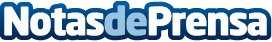 Storyous: la digitalización será clave para la hostelería en 2020Ayudará a mejorar la rentabilidad de los restaurantes, abriendo paso a nuevos modelos de negocio. El medio ambiente y la experiencia de los clientes serán otros protagonistas de este año, junto con las alternativas para vegetarianos o veganos o la comida healthyDatos de contacto:Actitud de Comunicación 91 302 28 60Nota de prensa publicada en: https://www.notasdeprensa.es/storyous-la-digitalizacion-sera-clave-para-la Categorias: Nacional Gastronomía E-Commerce Restauración Digital http://www.notasdeprensa.es